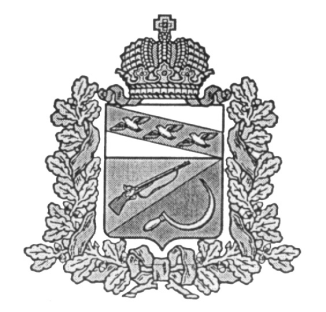 ПРЕДСТАВИТЕЛЬНОЕ СОБРАНИЕ ЩИГРОВСКОГО РАЙОНА КУРСКОЙ ОБЛАСТИ (четвертого созыва)Р Е Ш Е Н И Ег. Щигрыот 21 декабря 2021г.                                                                                                № 257-4-ПСОб утверждении размера платы, взимаемой с родителей (законных представителей) за присмотр и уход за детьми, осваивающими образовательные программы дошкольного образования в организациях, осуществляющих образовательную деятельность в Щигровском районе Курской областиВ соответствии с Федеральным законом Российской Федерации от 29 декабря 2012 года № 273-ФЗ «Об образовании в Российской Федерации», Федеральным законом от 6 октября 2003 года № 131-ФЗ «Об общих принципах организации местного самоуправления в Российской Федерации», в целях обеспечения финансовой поддержки функционирования организаций, реализующих основную общеобразовательную программу дошкольного образования, Представительное Собрание Щигровского района Курской области Решило:С 01 января 2022 года установить размер платы, взимаемой с родителей (законных представителей) за присмотр и уход за детьми, осваивающими образовательные программы дошкольного образования в организациях, осуществляющих образовательную деятельность в Щигровском районе Курской области в размере 70 рублей в день.Установить размер платы за присмотр и уход за детьми в организациях Щигровского района Курской области, реализующих основную общеобразовательную программу дошкольного образования, для родителей (законных представителей), имеющих трое и более несовершеннолетних детей в размере 50% от фактического размера родительской платы.За присмотр и уход за детьми-инвалидами, детьми с ограниченными возможностями здоровья, детьми-сиротами и детьми, оставшимися без попечения родителей, а также за детьми с туберкулезной интоксикацией, обучающимися в организациях Щигровского района Курской области, реализующих основную общеобразовательную программу дошкольного образования, родительская плата не взимается.Основанием для установления льготы родителям (законным представителям) по оплате за присмотр и уход в организациях Щигровского района Курской области, реализующих основную общеобразовательную программу дошкольного образования является письменное заявление на имя руководителя образовательной организации с предоставлением документов, подтверждающих наличие данного основания.Ежемесячное взимание родительской платы за присмотр и уход в организациях Щигровского района Курской области, реализующих основную общеобразовательную программу дошкольного образования, производить в зависимости от фактической посещаемости ребенка соответствующей организации.Решение Представительного Собрания Щигровского района Курской области от 22 декабря 2020 г. № 157-4-ПС «Об утверждении размера платы, взимаемой с родителей (законных представителей) за присмотр и уход за детьми, осваивающими образовательные программы дошкольного образования в организациях, осуществляющих образовательную деятельность в Щигровском районе Курской области» признать утратившим силу.Настоящее Решение вступает в силу с момента официального опубликования. ПредседательПредставительного Собрания	Н.Н. ШашковЩигровского района Курской областиГлава Щигровского районаКурской области                                                                                          Ю.И. Астахов г. Щигры21 декабря 2021г.№ 257-4-ПС